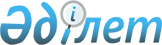 Қазақстан Республикасы Үкiметiнiң 1996 жылғы 13 желтоқсандағы N 1533 қаулысына өзгерiстер енгiзу туралы
					
			Күшін жойған
			
			
		
					Қазақстан Республикасы Үкiметiнiң 1997 жылғы 28 сәуiр N 671 Қаулысы. Күші жойылды - ҚР Үкіметінің 2005 жылғы 9 ақпандағы N 124 қаулысымен (P050124)



      Қазақстан Республикасының Үкiметi қаулы етедi: 



      "1997 жылға арналған реформаларды тереңдету жөнiндегi Қазақстан Республикасы Үкiметi шараларының кең ауқымды Жоспары туралы" Қазақстан Республикасы Үкiметiнiң 1996 жылғы 13 желтоқсандағы N 1533 
 қаулысының 
 қосымшасына мынадай өзгерiстер енгiзiлсiн: 



      "1. Макроэкономикалық тұрақтылық" бөлiмiнiң 



      "1.2. Салық салу және бюджет саясаты" бөлiмшесiндегi: 



      4-бағандағы жолдар, реттiк нөмiрi 5. "1997 жылдың наурызы" деген сөз "1997 жылдың тамызы" деген сөзбен ауыстырылсын. 



      "Y. Экономиканы басқару" бөлiмiнiң "Y.3. Ақпараттық-статистикалық қамтамасыз ету" бөлiмшесiнде: 



      4-бағандағы жолдар, реттiк нөмiрi 99, "1997 жылдың сәуiрi" деген сөз "1997 жылдың маусымы" деген сөзбен ауыстырылсын. 

      

Қазақстан Республикасының




           Премьер-Министрi


					© 2012. Қазақстан Республикасы Әділет министрлігінің «Қазақстан Республикасының Заңнама және құқықтық ақпарат институты» ШЖҚ РМК
				